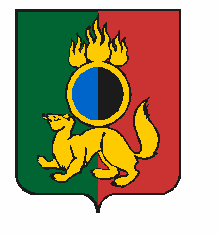 АДМИНИСТРАЦИЯ ГОРОДСКОГО ОКРУГА ПЕРВОУРАЛЬСКПОСТАНОВЛЕНИЕг. ПервоуральскО внесении изменений в постановлениеАдминистрации городского округа Первоуральск от 5 февраля 2019 года № 163В соответствии с федеральным законом от 30 марта 1999 года № 52-ФЗ «О санитарно-эпидемиологическом благополучии населения», санитарно-эпидемиологическими правилами  СП 3.1.2.3117-13 «Профилактика гриппа и других острых респираторных вирусных инфекций», предложением Главного государственного санитарного врача по городу Первоуральск, Шалинскому, Нижнесергинскому районам и городу Ревда                                             от 11 февраля 2019 года и, с целью предупреждения и ограничения распространения заболеваний гриппом и острыми респираторными вирусными инфекциями  (далее – ОРВИ), Администрация городского округа Первоуральск ПОСТАНОВЛЕТ:1. Внести изменения в пункт 1 постановления Администрации городского округа Первоуральск от  5 февраля 2019 года № 163                                «О проведении дополнительных санитарно-противоэпидемических мероприятий, направленных на предупреждение и ограничение распространения гриппа и ОРВИ», изложив его в следующей редакции:-  «Отменить в период с 5 февраля 2019 года до особого распоряжения проведение городских массовых мероприятий в городском округе Первоуральск».2. Опубликовать настоящее постановление в газете «Вечерний Первоуральск» и разместить на сайте городского округа Первоуральск.3. Контроль за исполнением настоящего  постановления возложить на заместителя Главы Администрации городского округа Первоуральск по управлению социальной сферой Васильеву Л.В. Глава городского округа Первоуральск  					И.В. Кабец11.02.2019№170